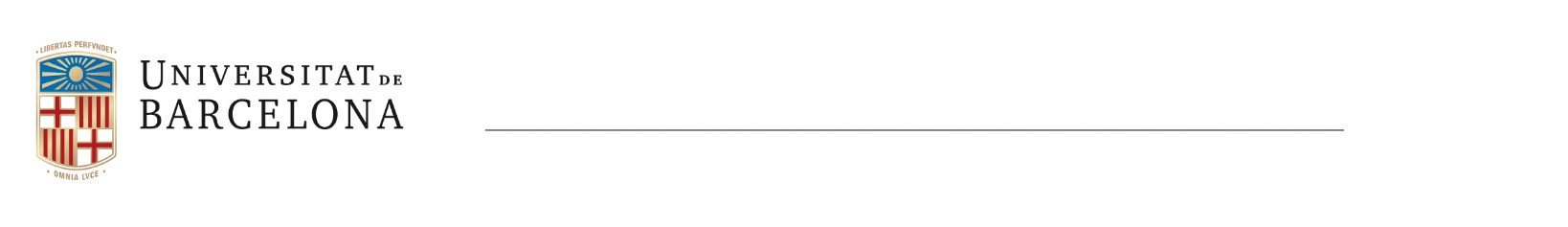 FACULTAT DE MEDICINA I CIÈNCIES DE LA SALUT CAMPUS BELLVITGE - ESCOLA D’INFERMERIAPerfil del/de la doctor/a proposat/da com membre de tribunal de tesi doctoral
Perfil del/de la doctor/a propuesto/a como miembro de tribunal de tesis doctoral(Aprovat Comissió Doctorat de Centre, Escola d’Infermeria, en sessió del 9 de juliol de 2018)Molt important a emplenar / Muy importante a rellenarACREDITACIÓ DE L’EXPERIENCIA INVESTIGADORA / Acreditación de la experiencia investigadora
Per formar part del Tribunal s’haurà d’acreditar l’experiència investigadora amb les condicions següents:
Para formar parte del Tribunal se tendrá que acreditar la experiencia investigadora con las condiciones siguientes:Data i signatura /Fecha y Firma  Adjuntar Currículum Vitae Administració de Bellvitge                                                                                 Model BAdministració de Bellvitge                                                                                 Model BAdministració de Bellvitge                                                                                 Model BSecretaria d’Estudiants i DocènciaC/ Feixa Llarga, s/n 
Pavelló de Govern, 1ª PlantaCampus de Ciències de  de Bellvitge08907 L’Hospitalet de LlobregatTel. +34 934 024 293Fax +34 934 024248secretariabellvitge@ub.eduwww.ub.eduTel. +34 934 024 293Fax +34 934 024248secretariabellvitge@ub.eduwww.ub.eduPerfil professor/a d’UNIVERSITAT (Dedicació temps complert)Perfil professor/a d’UNIVERSITAT (Dedicació temps complert)Perfil professor/a d’UNIVERSITAT (Dedicació temps complert)Perfil professor/a d’UNIVERSITAT (Dedicació temps complert)Perfil professor/a d’UNIVERSITAT (Dedicació temps complert)Perfil professor/a d’UNIVERSITAT (Dedicació temps complert)Perfil professor/a d’UNIVERSITAT (Dedicació temps complert)Perfil professor/a d’UNIVERSITAT (Dedicació temps complert)Dades personals i acadèmiques
Datos personales y académicosDades personals i acadèmiques
Datos personales y académicosDades personals i acadèmiques
Datos personales y académicosDades personals i acadèmiques
Datos personales y académicosDades personals i acadèmiques
Datos personales y académicosDades personals i acadèmiques
Datos personales y académicosDades personals i acadèmiques
Datos personales y académicosDades personals i acadèmiques
Datos personales y académicosDr./a.Per  de:Por  de Per  de:Por  de Data títol de Doctor/a:
Fecha del título de doctor/aData títol de Doctor/a:
Fecha del título de doctor/aEn el programa de doctorat
En el programa de doctoradoEn el programa de doctorat
En el programa de doctoradoN.I.F.:Categoria laboral acadèmica:Categoría laboral académicaCategoria laboral acadèmica:Categoría laboral académicaDades de tramesa de la documentació
Nota: Si la documentación s’ha d’enviar a una adreça particular no es necessari posar les dades Universitat/Departament
Dirección de envio de la documentaciónNota: Si la documentación se tiene que enviar a una dirección particular no es necesario poner los datos Universidad/Departament.Dades de tramesa de la documentació
Nota: Si la documentación s’ha d’enviar a una adreça particular no es necessari posar les dades Universitat/Departament
Dirección de envio de la documentaciónNota: Si la documentación se tiene que enviar a una dirección particular no es necesario poner los datos Universidad/Departament.Dades de tramesa de la documentació
Nota: Si la documentación s’ha d’enviar a una adreça particular no es necessari posar les dades Universitat/Departament
Dirección de envio de la documentaciónNota: Si la documentación se tiene que enviar a una dirección particular no es necesario poner los datos Universidad/Departament.Dades de tramesa de la documentació
Nota: Si la documentación s’ha d’enviar a una adreça particular no es necessari posar les dades Universitat/Departament
Dirección de envio de la documentaciónNota: Si la documentación se tiene que enviar a una dirección particular no es necesario poner los datos Universidad/Departament.Dades de tramesa de la documentació
Nota: Si la documentación s’ha d’enviar a una adreça particular no es necessari posar les dades Universitat/Departament
Dirección de envio de la documentaciónNota: Si la documentación se tiene que enviar a una dirección particular no es necesario poner los datos Universidad/Departament.Dades de tramesa de la documentació
Nota: Si la documentación s’ha d’enviar a una adreça particular no es necessari posar les dades Universitat/Departament
Dirección de envio de la documentaciónNota: Si la documentación se tiene que enviar a una dirección particular no es necesario poner los datos Universidad/Departament.Dades de tramesa de la documentació
Nota: Si la documentación s’ha d’enviar a una adreça particular no es necessari posar les dades Universitat/Departament
Dirección de envio de la documentaciónNota: Si la documentación se tiene que enviar a una dirección particular no es necesario poner los datos Universidad/Departament.Dades de tramesa de la documentació
Nota: Si la documentación s’ha d’enviar a una adreça particular no es necessari posar les dades Universitat/Departament
Dirección de envio de la documentaciónNota: Si la documentación se tiene que enviar a una dirección particular no es necesario poner los datos Universidad/Departament.Universitat i/o Centre:Universidad y/o Centro:Universitat i/o Centre:Universidad y/o Centro:Departament/Servei:Departamento/Servicio:Departament/Servei:Departamento/Servicio:Adreça:Dirección:Adreça:Dirección:Codi postal:Cód. Postal:Codi postal:Cód. Postal:Població:PoblaciónPoblació:PoblaciónPoblació:PoblaciónTelèfon:Teléfono:Telèfon:Teléfono:e-mail:Títol de doctor amb més d’un any d’antiguitat / Título de doctor con más de un año de antigüedad        Data Títol Doctor / Fecha Título doctor: Tenir un tram de recerca viu i/o sis trams reconeguts / Tener un tramo de investigación vivo y/o seis tramos reconocidos      Data de l’últim reconeixement / Fecha del último reconocimiento:En cas de no complir el requisit de l’apartat 2, caldrà acreditar el requisit de l’apartat 3 i un dels criteris de l’apartat 4.Si no se cumple el requisito del apartado 2, se deberá acreditar el requisito del apartado 3 y uno de los criterios del apartado 4.  Tenir una publicació indexada a JCR de quasevol quartil en els últims 5 anys:
Tener una publicación indexada en JCR en cualquier cuartil en los últimos 5 años. 
Especificar títol de la publicació i indicis de qualitat.       Especificar título de la publicación e indicios de calidad.Acreditar algun dels següents criteris / Acreditar alguno de los siguientes criterios: Pertànyer a un Grup de Recerca Reconegut per Organisme Oficial (Nom grup, codi, IP i entitat que li ha donat el reconeixement reconeixement) Pertenecer a un Grupo de Investigación Consolidado (Nombre grupo, código, IP  y entidad que lo ha reconocido) Ser investigador principal o membre d’un projecte competitiu finançat viu o finalitzat en els últims 4 anys (posar nom i codi del projecte, entitat finançadora i nom de l’IP si s’és membre de l’equip investigador) Data d’inici …………….   Data finalització ………………..Ser Investigador principal o miembro de un proyecto competitivo financiado vivo o finalizado en los últimos 4 años (poner nombre y código del proyecto y entidad financiadora) Fecha inicio………………………….    Fecha de finalización ………………………. Haver dirigit una tesi doctoral (Títol i any de lectura de la última Tesi dirigida)       Haber dirigido una tesi doctoral (Título y año de lectura de la última Tesis dirigida) Acreditació de recerca o recerca avançada amb vigència de 6 anys des de l’informe favorable (Indicar data d’acreditació / Indicar fecha de acreditación)